QUEEN BEE CLEANING  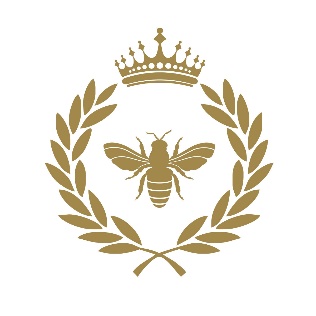                             CHECKPOINTS                                        KITCHEN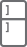 Appliance exteriors cleaned and polished Fingerprints removed from switch platesTable, cleaned Light fixtures, dustedWindowsills, cleanedCountertops and backsplash disinfected (all items removed and replaced)Cabinet fronts cleanedSinks scrubbed and disinfected (sink must be free of dishes)Floor vacuumed and washedPatio doors, cleaned on the interior sideGeneral tidying of areaA ‘La Cart Options Loading or emptying dishwasherWash and disinfect the Inside of cupboard under sink Cabinet faces, polished with natural bees waxBaseboards dusted/washedInternal windows (that are accessible), cleanedInternal track of sliding patio doors, cleanedWall washing Light upholstery cleaning Green bin or garbage can, washedInternal appliance cleaning; fridge, microwave, toaster oven or ovenTrash emptied *must be bagged as per Covid-19 protocol and replacement         bags provided by clientInterior of cupboards, cleanedFinger prints removed from door framesBATHROOM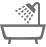 Tub and shower tiles scrubbed, disinfected and rinsedToilets disinfected insides and out, including hingesFixtures cleaned and polished Towels neatly hung and foldedFingerprints removed from switch platesLight fixtures dustedMirrors polishedCountertops disinfected (all items removed and replaced)Cabinet face cleanedSinks scrubbed and disinfectedFloors vacuumed and washed     A’ La Cart Options:Shower stall grout, cleanedMould removal Excessive hard water stainsCabinet faces, polished with natural bees waxWhirlpool jets, scrubbed cleanTrash emptied *must be bagged. No loose garbage will be removedBaseboards dusted/washed Shutters dusted or washed Wall washing; removing fingerprints and other marks as requestedDoorframes/doors, washed BEDROOMS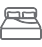 Décor and accessories, dustedFingerprints removed from switch platesPicture frames, dustedFurniture dusted - top, front and underneath *please note area to be dusted                      must be clear of personal effects/clutter Floors vacuumed and/or washed (under bed, if accessible) *all items under the bed must be removed  Mirrors, cleanedGeneral straightening completed         A’ La Cart Options:Beds madeLinens changedFurniture polished with natural bees waxInterior windows, cleanedShutters dusted or washedBaseboards dusted/washedTrash emptied*must be bagged. No loose garbage will be removedWall washing; removing fingerprints and other marks as requested.Door frames/doors, washedLIVING ROOMS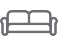 Fingerprints removed from switch platesCeiling fans dusted (height restrictions apply)Lamps cleaned and lampshades, dustedPicture frames, dustedFurniture dusted on top, on front. Surface areas wiped.Hardwood floors vacuumed and washedTile floors, vacuumed/washedHallways and stairs vacuumed and washedCarpets vacuumedGeneral straightening completed    A’ La Cart Options:Upholstered furniture vacuumed, pillows removedFurniture polishing with natural bees waxTrash emptied *must be bagged. Baseboards dusted/washedAccessible windows, washed Dusting or washing shuttersWall washing; removing fingerprints and other marks as requested.Door frames/doors, washed    FOYERCobwebs removedMirrors, cleanedDusting of area furniture/accessoriesArea carpets/matts removed and vacuumedFloor area vacuumed and washedStaircase, cleaned including in-between banisters and railing.    A’ La Cart OptionsRisers washed/scuffs removedBaseboards dusted/washed Wall washing; removing fingerprints and other marks as requested.Door frames/doors, washed    LAUNDRY ROOMWipe down washing machine/dryer Vacuum and wash floor    A’ La Cart Options:Washing machine deodorizing treatmentBaseboard dusting/washingWall washingMarks removed from door frame